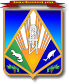 МУНИЦИПАЛЬНОЕ ОБРАЗОВАНИЕХАНТЫ-МАНСИЙСКИЙ РАЙОНХанты-Мансийский автономный округ – ЮграАДМИНИСТРАЦИЯ ХАНТЫ-МАНСИЙСКОГО РАЙОНАР А С П О Р Я Ж Е Н И Еот 18.04.2016                                                                                            № 353-р г. Ханты-МансийскО плане мероприятий («дорожной карте») «Расширение возможностей доступа субъектов малого и среднего предпринимательства Ханты-Мансийского района к закупкам организаций с муниципальным участием Ханты-Мансийского района на период до 2018 года»	В соответствии с Уставом Ханты-Мансийского района, распоряжением Правительства Ханты-Мансийского автономного округа – Югры от 22 августа 2013 года № 430-рп «О плане мероприятий «дорожной карте») «Расширение возможности доступа субъектов малого и среднего предпринимательства Ханты-Мансийского автономного округа – Югры              к закупкам организаций с государственным участием Ханты-Мансийского автономного округа – Югры на период до 2018 года», во исполнение протокола заседания Совета по развитию малого и среднего предпринимательства в Ханты-Мансийском автономном округе – Югре           от 29 января 2016 года, в целях создания благоприятного климата                    для развития субъектов малого и среднего предпринимательства               Ханты-Мансийского района, снятия административных, финансовых                             и информационных барьеров для субъектов малого и среднего предпринимательства Ханты-Мансийского района при участии в закупках товаров, работ, услуг отдельными видами организаций с муниципальным участием Ханты-Мансийского района:1. Утвердить прилагаемый план мероприятий («дорожную карту») «Расширение возможности доступа субъектов малого и среднего предпринимательства Ханты-Мансийского района к закупкам организаций с муниципальным участием Ханты-Мансийского района на период                     до 2018 года» (далее – «дорожная карта»).2. Органам администрации Ханты-Мансийского района, ответственным за реализацию «дорожной карты», ежеквартально                      до 5 числа месяца, следующего за отчетным кварталом, представлять                 в комитет экономической политики администрации Ханты-Мансийского района информацию о ходе реализации «дорожной карты».3. Комитету экономической политики администрации Ханты-Мансийского района ежегодно осуществлять мониторинг исполнения «дорожной карты» и докладывать о результатах на заседаниях совета                   по развитию малого и среднего предпринимательства при администрации Ханты-Мансийского района.4. Рекомендовать главам сельских поселений Ханты-Мансийского района утвердить муниципальные планы мероприятий («дорожные карты») «Расширение возможности доступа субъектов малого и среднего предпринимательства Ханты-Мансийского района к закупкам организаций с муниципальным участием».5. Опубликовать настоящее распоряжение в газете «Наш район»              и разместить на официальном сайте администрации Ханты-Мансийского района.6. Отменить поручение главы администрации Ханты-Мансийского района от 6 февраля 2015 года № 9.7. Контроль за выполнением распоряжения возложить                                  на заместителя главы администрации района, курирующего деятельность комитета экономической политики.И.о. главы администрацииХанты-Мансийского района                                                            Р.Н.ЕрышевПриложениек распоряжению администрации Ханты-Мансийского районаот 18.04.2016 № 353-рПлан мероприятий («дорожная карта»)«Расширение возможностей доступа субъектов малого и среднего предпринимательства Ханты-Мансийского района к закупкам организаций с муниципальным участием Ханты-Мансийского района на период до 2018 года»I. Общее описаниеПлан мероприятий («дорожная карта») «Расширение возможности доступа субъектов малого и среднего предпринимательства Ханты-Мансийского района к закупкам организаций с муниципальным участием Ханты-Мансийского района на период до 2018 года» (далее – «дорожная карта») направлен на создание благоприятного климата для субъектов малого и среднего предпринимательства Ханты-Мансийского района, снятие административных, финансовых и информационных барьеров                для субъектов малого и среднего предпринимательства Ханты-Мансийского района в закупках организаций с муниципальным участием Ханты-Мансийского района (далее – заказчики), расширение доступа бизнеса к закупкам и организацию более простых, прозрачных                           и эффективных закупочных процедур, а также доступа субъектов малого             и среднего предпринимательства к выполнению работ, услуг заказчиков. Мероприятия «дорожной карты» распространяются на следующих заказчиков: муниципальные предприятия, муниципальные учреждения, организации, участником (акционером) которых более 50 процентов является муниципальное образование Ханты-Мансийский район. Целями «дорожной карты» являются:увеличение доли закупок заказчиков у субъектов малого и среднего предпринимательства в общем ежегодном объеме закупок заказчиков;снятие административных, финансовых и информационных барьеров для субъектов малого и среднего предпринимательства при участии                   в закупках и поставке товаров, выполнении работ и оказании услуг для заказчиков;обеспечение максимальной открытости деятельности заказчика путем формирования ежегодных публичных докладов об эффективности закупочной системы заказчика.II. План мероприятий№ п/пМероприятиеОтветственный исполнительСрок исполненияОжидаемые результатыСоздание на муниципальном уровне механизмов доступа субъектов малого и среднего предпринимательствак закупкам заказчиковСоздание на муниципальном уровне механизмов доступа субъектов малого и среднего предпринимательствак закупкам заказчиковСоздание на муниципальном уровне механизмов доступа субъектов малого и среднего предпринимательствак закупкам заказчиковСоздание на муниципальном уровне механизмов доступа субъектов малого и среднего предпринимательствак закупкам заказчиковСоздание на муниципальном уровне механизмов доступа субъектов малого и среднего предпринимательствак закупкам заказчиков1.Разработка и размещение на официальном сайте администрации  Ханты-Мансийского района реестра заказчиков (муниципальные предприятия, муниципальные учреждения, организации,  участником (акционером) которых более 50% является муниципальное образование Ханты-Мансийский район)департамент имущественных и земельных отношений администрации Ханты-Мансийского района (далее – Депимущества района)апрель 2016 годаприказ Депимущества района 2.Обеспечение установления для заказчиков требований по введению в положение о закупке критериев, в соответствии с которыми осуществляется закупка товаров, работ и услуг у субъектов малого и среднего предпринимательства, в том числе начальной (максимальной) цены контракта (цены лота), в пределах которой размещение заказа на поставку товара, выполнение работ, оказание услуг для нужд заказчиков осуществляется у субъектов малого и среднего предпринимательстваорганы администрации Ханты-Мансийского района в отношении подведомственных учреждений, предприятий, организаций;муниципальные предприятия, муниципальные учреждения, организации,  участником (акционером) которых более 50% является муниципальное образование Ханты-Мансийский районапрель 2016 годавнесение в положения о закупках заказчиков критериев, обеспечивающих проведение закупок у субъектов малого и среднего предпринимательства3.Обеспечение установления доли закупок заказчиков у субъектов малого и среднего предпринимательства, осуществляющих поставки товаров, работ, услуг не менее 25% от общих закупок заказчиков органы администрации Ханты-Мансийского района;муниципальные предприятия, муниципальные учреждения, организации,  участником (акционером) которых более 50% является муниципальное образование Ханты-Мансийский райондекабрь 2016 годадоля осуществления закупок заказчиков у субъектов малого и среднего предпринимательства составляет не менее 25% от общих закупок4.Обеспечение установления для заказчиков требований по разработке и утверждению перечня товаров (работ или услуг), поставляемых (выполняемых или оказываемых) субъектами малого и среднего предпринимательства, а также условий и порядка применения таких перечнейорганы администрации Ханты-Мансийского района;муниципальные предприятия, муниципальные  учреждения, организации,  участником (акционером) которых более 50% является муниципальное образование Ханты-Мансийский районапрель 2016 годаразработка заказчиками перечня товаров (работ или услуг), закупаемых у субъектов малого и среднего предпринимательства5.Размещение утвержденного перечня товаров (работ или услуг), поставляемых (выполняемых или оказываемых) субъектами малого и среднего предпринимательства на официальном сайте администрации управление по информационным технологиям администрации Ханты-Мансийского района (далее –  информационное управление)май 2016 годаобеспечение доступа субъектов малого и среднего предпринимательства к перечню товаров (работ или услуг)6.Обеспечение увеличения доли закупок в электронной форме в общем ежегодном объеме открытых конкурентных закупок:органы администрации Ханты-Мансийского района;муниципальные предприятия, муниципальные  учреждения, организации,  участником (акционером) которых более 50% является муниципальное образование Ханты-Мансийский райондоля осуществления прямых закупок в электронной форме в общем ежегодном объеме открытых конкурентных закупок составляет6.1.1 этап – не менее 40%органы администрации Ханты-Мансийского района;муниципальные предприятия, муниципальные  учреждения, организации,  участником (акционером) которых более 50% является муниципальное образование Ханты-Мансийский райондекабрь 2016 годане менее 40%6.2.2 этап – не менее 45%органы администрации Ханты-Мансийского района;муниципальные предприятия, муниципальные  учреждения, организации,  участником (акционером) которых более 50% является муниципальное образование Ханты-Мансийский райониюнь 2017 годане менее 45%6.3.3 этап – не менее 50%органы администрации Ханты-Мансийского района;муниципальные предприятия, муниципальные  учреждения, организации,  участником (акционером) которых более 50% является муниципальное образование Ханты-Мансийский райондекабрь 2017 годане менее 50%6.4.4 этап – не менее 60%органы администрации Ханты-Мансийского района;муниципальные предприятия, муниципальные  учреждения, организации,  участником (акционером) которых более 50% является муниципальное образование Ханты-Мансийский райониюнь 2018 годане менее 60%6.5.5 этап – не менее 70%органы администрации Ханты-Мансийского района;муниципальные предприятия, муниципальные  учреждения, организации,  участником (акционером) которых более 50% является муниципальное образование Ханты-Мансийский райондекабрь 2018 годане менее 70%7.Обеспечение заказчиками при формировании плана закупок товаров, работ, услуг осуществления следующих объемов закупок:органы администрации Ханты-Мансийского района;муниципальные предприятия, муниципальные  учреждения, организации,  участником (акционером) которых более 50% является муниципальное образование Ханты-Мансийский районповышение эффективности и качества планирования закупок заказчиками7.1.Не менее 50% от общего годового объема закупокорганы администрации Ханты-Мансийского района;муниципальные предприятия, муниципальные  учреждения, организации,  участником (акционером) которых более 50% является муниципальное образование Ханты-Мансийский район1 квартал 2017, 2018 годовне менее 50%7.2.Не менее 30% от общего годового объема закупокорганы администрации Ханты-Мансийского района;муниципальные предприятия, муниципальные  учреждения, организации,  участником (акционером) которых более 50% является муниципальное образование Ханты-Мансийский район2 квартал 2017, 2018  годовне менее 30%7.3.До 20% от общего годового объема закупокорганы администрации Ханты-Мансийского района;муниципальные предприятия, муниципальные  учреждения, организации,  участником (акционером) которых более 50% является муниципальное образование Ханты-Мансийский район3 квартал 2017, 2018 годовдо 20%8.Обеспечение создания заказчиками совещательного органа заказчика, отвечающего за общественный аудит эффективности проводимых закупок,                         с обязательным включением в него представителей общественных объединений предпринимателей малого и среднего бизнеса, отраслевых, образовательных учреждений, а также по разработке типового положения о деятельности совещательных органов	комитет по финансам администрации Ханты-Мансийского района (далее – Комитет по финансам); органы администрации Ханты-Мансийского района;муниципальные предприятия, муниципальные учреждения, организации,  участником (акционером) которых более 50% является муниципальное образование Ханты-Мансийский районоктябрь 2016 года	создание заказчиками совещательного органа заказчика, отвечающего за общественный аудит эффективности проводимых закупок9.Подготовка перечня общественных организаций, представляющих интересы субъектов малого и среднего предпринимательства, для включения в совещательные органыкомитет экономической политики администрации Ханты-Мансийского района (далее – Комитет экономики)сентябрь 2016 годаперечень общественных организаций, представляющих интересы субъектов малого и среднего предпринимательстваПовышение прозрачности процедур закупки и устранение административных, финансовых и информационных барьеров для субъектов малого и среднего предпринимательстваПовышение прозрачности процедур закупки и устранение административных, финансовых и информационных барьеров для субъектов малого и среднего предпринимательстваПовышение прозрачности процедур закупки и устранение административных, финансовых и информационных барьеров для субъектов малого и среднего предпринимательстваПовышение прозрачности процедур закупки и устранение административных, финансовых и информационных барьеров для субъектов малого и среднего предпринимательстваПовышение прозрачности процедур закупки и устранение административных, финансовых и информационных барьеров для субъектов малого и среднего предпринимательства10.Обеспечение установления для заказчиков обязательств по формированию и размещению плана закупок товаров, работ, услуг у субъектов малого и среднего предпринимательства на сайтах заказчиков и официальном сайте администрации Ханты-Мансийского районаКомитет по финансам;органы администрации Ханты-Мансийского района;муниципальные предприятия, муниципальные учреждения, организации,  участником (акционером) которых более 50% является муниципальное образование Ханты-Мансийский районмай 2016 годасформированные и размещенные на сайтах в сети Интернет планы закупок у субъектов малого и среднего предпринимательства11.Разработка и обеспечение внедрения типовых форм документации о закупках у субъектов малого и среднего предпринимательства, процедур закупок путем сокращения, упрощения и приведения к стандартизированным формам документации, необходимой для участия субъектов малого и среднего предпринимательства в закупках заказчиковорганы администрации Ханты-Мансийского района в отношении подведомственных учреждений, предприятий, организаций;муниципальные предприятия, муниципальные учреждения, организации,  участником (акционером) которых более 50% является муниципальное образование Ханты-Мансийский районмай 2016 годаупрощение участия субъектов малого и среднего предпринимательства в закупках заказчиков12.Обеспечение включения в положение о закупках заказчиков обязательства заказчиков предоставлять субъектам малого и среднего предпринимательства возможность выбора условий обеспечения заявки между банковской гарантией и денежным обеспечением, а также введение дополнительных (к банковской гарантии и денежному обеспечению) условий обеспечения заявки и предоставление субъектам малого и среднего предпринимательства выбора условий обеспечения заявкиорганы администрации Ханты-Мансийского района в отношении подведомственных учреждений, предприятий;муниципальные предприятия, муниципальные учреждения, организации,  участником (акционером) которых более 50% является муниципальное образование Ханты-Мансийский районапрель 2016 годарасширение возможности участия субъектов малого и среднего предпринимательства в закупках заказчиков13.Обеспечение возврата заказчиками обеспечения заявок в срок не более 7 рабочих дней со дня подведения итогов закупок всем участникам, относящимся к субъектам малого и среднего предпринимательства (при наличии заявления), кроме занявших 1 и 2 место по итогам закупок. Для участников, занявших 1 и 2 место, обеспечение возврата обеспечения заявок субъектов малого и среднего предпринимательства в течение 7 рабочих дней после подписания договораорганы администрации Ханты-Мансийского района в отношении подведомственных учреждений, предприятий, организаций;муниципальные предприятия, муниципальные  учреждения, организации,  участником (акционером) которых более 50% является муниципальное образование Ханты-Мансийский районв течение 2016 годаобеспечение возвратности обеспечения заявок в срок не более 7 рабочих дней (за исключением занявших 1 и 2 место по итогам закупок) после подписания договора14.Обеспечение установления заказчиками ограничений срока от даты подведения итогов закупок до подписания договора с субъектами малого и среднего предпринимательства не более 20 рабочих днейорганы администрации Ханты-Мансийского района;муниципальные предприятия, муниципальные учреждения, организации,  участником (акционером) которых более 50% является муниципальное образование Ханты-Мансийский районв течение 2016 годаустановление в положениях заказчиков ограниченных сроков подписания договоров не более 20 рабочих дней15.Обеспечение установления заказчиками максимального срока оплаты выполненных работ после подписания документов, подтверждающих исполнение обязательств по договорам, по которым исполнителем выступает субъект малого и среднего предпринимательства, не более 10 рабочих днейорганы администрации Ханты-Мансийского района;муниципальные предприятия, муниципальные учреждения, организации,  участником (акционером) которых более 50% является муниципальное образование Ханты-Мансийский районв течение 2016 годаустановление в проектах договоров заказчиков максимальных сроков оплаты договоров после подписания закрывающих документов не более 10 рабочих днейМониторинг эффективности деятельности менеджмента заказчиковМониторинг эффективности деятельности менеджмента заказчиковМониторинг эффективности деятельности менеджмента заказчиковМониторинг эффективности деятельности менеджмента заказчиковМониторинг эффективности деятельности менеджмента заказчиков16.Разработка и установление для заказчиков ежеквартальной статистической информации об участии субъектов малого и среднего предпринимательства в закупках заказчиков Комитет по финансам апрель 2016 годаформирование статистической информации об участии субъекта малого и среднего предпринимательства в закупках заказчиков17.Мониторинг и контроль реализации «дорожной карты», использование указанного инструмента для поддержки и развития малого и среднего предпринимательства в Ханты-Мансийском районе и распространение лучших выявленных практик путем внесения изменений в мероприятия и ожидаемые результаты «дорожной карты»Комитет экономики ежегодно на период реализации «дорожной карты»ежегодный отчет о поддержке и развитии малого и среднего предпринимательства в Ханты-Мансийском районе